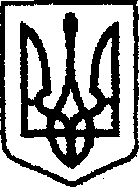 У К Р А Ї Н Ачернігівська обласна державна адміністраціяУПРАВЛІННЯ  КАПІТАЛЬНОГО БУДІВНИЦТВАН А К А ЗПро створення приймальної комісіїУ зв’язку з виробничою необхідністю та для прийняття робіт з поточного середнього ремонтунаказую:Створити комісію для прийняття робіт з поточного середнього ремонту автомобільної дороги комунальної власності по вул. Травнева в с.Данина Ніжинського району Чернігівської області.Залучити до складу комісії відповідно до листа Данинської сільської ради від 13.08.2019 №03-09/231 (за згодою):Залучити до складу комісії:Затвердити склад  комісії згідно з додатком. Контроль за виконанням наказу залишаю за собою.Складкомісії для прийняття робіт з поточного середнього ремонту автомобільної дороги комунальної власності по вул. Травнева в с.Данина Ніжинського району Чернігівської області.Голова комісії:Члени комісії:від18.102019 р.              Чернігів№471Оксенич Г.П. Сільського голову Данинської сільської ради Гримченка О.О.Виконроба ТОВ «ПІВНІЧДОРБУД -17»Привалову О.Я.Головного інженера проекту ВКП ДП "Укрдіпродор"Начальник Андрій ТИШИНАДодаток наказ начальника Управління капітального будівництва обласної державної адміністраціївід 18.10.2019 №471             Карпенко В.М.Провідний інженер відділу технічного контролю автомобільних доріг УКБ Чернігівської ОДАГримченко О.О.Виконроб ТОВ «ПІВНІЧДОРБУД -17»Привалова О.Я.Головний інженер проекту ВКП ДП "Укрдіпродор"Оксенич Г.П.Сільський голова Данинської сільської радиБортнік С.В.Провідний інженер відділу технічного контролю автомобільних доріг УКБ Чернігівської ОДАПровідний інженер відділу розвитку мережі автомобільних доріг  Інна СЕРГІЄНКО